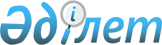 О признании утратившим силу решение Егиндыкольского районного маслихата от 4 сентября 2015 года № 5С36-6 "О повышении ставки земельного налога и ставки единого земельного налога на не используемые земли сельскохозяйственного назначения Егиндыкольского района"Решение Егиндыкольского районного маслихата Акмолинской области от 27 января 2016 года № 5С42-2      В соответствии с Законом Республики Казахстан от 23 января 2001 года "О местном государственном управлении и самоуправлении в Республике Казахстан" и Законом Республики Казахстан от 24 марта 1998 года "О нормативных правовых актах" Егиндыкольский районный маслихат РЕШИЛ:

      1. Признать утратившим силу решение Егиндыкольского районного маслихата от 04 сентября 2015 года № 5С36-6 "О повышении ставки земельного налога и ставки единого земельного налога на не используемые земли сельскохозяйственного назначения Егиндыкольского района" (зарегистрировано в Реестре государственной регистрации нормативных правовых актов от 06 октября 2015 года № 4999, опубликовано от 05-12 октября 2015 года в районной газете "Егіндікөл").

      2. Настоящее решение вводится в действие со дня подписания.


					© 2012. РГП на ПХВ «Институт законодательства и правовой информации Республики Казахстан» Министерства юстиции Республики Казахстан
				
      Председатель сессии
районного маслихата

С.Саканов

      Исполняющий обязанности
секретаря районного маслихата

Ж.Алпыспаев
